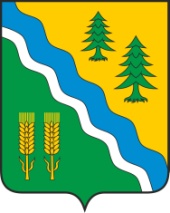 АДМИНИСТРАЦИЯ КРИВОШЕИНСКОГО РАЙОНАПОСТАНОВЛЕНИЕ17.01.2023                                                                                                                                 № 30О регламенте работы по предоставлению мер муниципальной поддержки и государственной поддержки по переданным полномочиям в 2023 годуВ целях своевременного и эффективного использования средств, выделяемых из бюджетов разных уровней на государственную поддержку сельского хозяйства и оплату мероприятий в области сельскохозяйственного производства согласно постановления Администрации Томской области от 29.12.2017 № 482а «Об утверждении Порядка предоставления субвенций местным бюджетам из областного бюджета на осуществление отдельных государственных полномочий по государственной поддержке сельскохозяйственного производства», постановлениями Администрации Кривошеинского района от 16.01.2023 № 25 «О предоставлении из бюджета муниципального образования Кривошеинский район субсидии на стимулирование развития приоритетных подотраслей агропромышленного комплекса и развитие малых форм хозяйствования, источником финансового обеспечения которых являются межбюджетные трансферты из федерального и областного бюджетов», от 18.03.2021 № 186 «О предоставлении субсидии на развитие малых форм хозяйствования из бюджета муниципального образования Кривошеинский район Томской области в целях реализации отдельных государственных полномочий по государственной поддержке сельскохозяйственного производства», от 13.01.2023 № 20 «О поддержке личных подсобных хозяйств на территории Кривошеинского района в 2023 году», а также в целях регулирования численности животных (собак) без владельцев на территории Кривошеинского района, согласно Закона Томской области от 11 апреля 2013 года № 51-ОЗ «О наделении органов местного самоуправления отдельными государственными полномочиями по организации мероприятий при осуществлении деятельности по обращению с животными без владельцев»ПОСТАНОВЛЯЮ:1. Утвердить:1) Регламент работы в 2023 году по предоставлению мер государственной поддержки сельского хозяйства за счет бюджетов разных уровней на территории муниципального образования Кривошеинский район Томской области и регулирования численности безнадзорных животных (собак) на территории муниципального образования Кривошеинский район Томской области согласно приложению № 1 к настоящему постановлению;2) Перечень видов государственной поддержки и мероприятий в области сельскохозяйственного производства и регулирования численности безнадзорных животных (собак) на территории муниципального образования Кривошеинский район Томской области на 2023 год согласно приложению № 2 к настоящему постановлению.2. Признать утратившим силу постановление Администрации Кривошеинского района от 26.01.2022 № 56 «О регламенте работы по предоставлению мер муниципальной поддержки и государственной поддержки по переданным полномочиям в 2022 году».3. Настоящее постановление вступает в силу с даты его подписания и распространяется на правоотношения, возникшие с 01.01.2023 года.4. Настоящее постановление разместить в информационно-телекоммуникационной сети «Интернет» на официальном сайте муниципального образования Кривошеинский район Томской области и опубликовать в Сборнике нормативных актов Администрации Кривошеинского района.5. Контроль за исполнением настоящего постановления возложить на заместителя Главы Кривошеинского района по социально-экономическим вопросам.Глава Кривошеинского района                                                                                  А.Н. КоломинАлександра Николаевна Грязнова 8 (38251) 21141Прокуратура, Управление финансов, Отдел социально-экономического развития села, Бухгалтерия, заместитель ГлавыПриложение № 1УТВЕРЖДЁНпостановлением Администрации   Кривошеинского района от 17.01.2023 № 30Регламент работы в 2023 году по предоставлению мер государственной поддержки сельского хозяйства за счёт средств бюджетов разных уровней на территории муниципального образования Кривошеинский район Томской области и регулирования численности безнадзорных животных (собак) на территории муниципального образования Кривошеинский район Томской областиПриложение № 2УТВЕРЖДЁНпостановлением Администрации Кривошеинского района от 17.01.2023 № 30Переченьвидов государственной поддержки и мероприятий в области сельскохозяйственного производства и регулирования численности безнадзорных животных (собак) на территории муниципального образования Кривошеинский район Томской области на 2023 год№ п/пНаименование видов государственной поддержки и мероприятий в области сельскохозяйственного производстваСодержание работыПредоставление государственной поддержки из средств федерального и областного бюджетов через Администрацию Кривошеинского районаПредоставление государственной поддержки из средств федерального и областного бюджетов через Администрацию Кривошеинского районаПредоставление государственной поддержки из средств федерального и областного бюджетов через Администрацию Кривошеинского района1.Субсидия на стимулирование развития приоритетных подотраслей агропромышленного комплекса и развитие малых форм хозяйствования, источником финансового обеспечения которых являются межбюджетные трансферты из федерального и областного бюджетов1.Составление расчётов по определению плановой и фактической потребности средств, для предоставления субсидий в разрезе получателей.2.Приём и рассмотрение документов от претендентов на получение субсидии.3.Составление сводного реестра получателей субсидий.4.Подготовка нормативных актов для перечисления денежных средств получателям субсидий.5.Перечисление денежных средств получателям субсидий.6.Предоставление отчётов об использовании средств, выделенных из федерального и областного бюджетов на предоставление субсидий в Департамент по социально-экономическому развитию села Томской области.2.Субсидии на развитие личных подсобных хозяйств по следующим направлениям:1) на содержание коров (не менее трех голов);2) на возмещение части затрат на обеспечение технической и технологической модернизации.1.Составление расчётов по определению плановой и фактической потребности средств, для предоставления субсидий в разрезе получателей.2.Приём и рассмотрение документов от претендентов на получение субсидии.3.Составление сводного реестра получателей субсидий.4.Подготовка нормативных актов для перечисления денежных средств получателям субсидий.5.Перечисление денежных средств получателям субсидий.6.Предоставление отчётов об использовании средств, выделенных из федерального и областного бюджетов на предоставление субсидий в Департамент по социально-экономическому развитию села Томской области.3.Субсидия крестьянским (фермерским) хозяйствам по следующим направлениям:1) на содержание коров (не менее пяти голов);2) на возмещение части затрат на обеспечение технической и технологической модернизации.1.Составление расчётов по определению плановой и фактической потребности средств, для предоставления субсидий в разрезе получателей.2.Приём и рассмотрение документов от претендентов на получение субсидии.3.Составление сводного реестра получателей субсидий.4.Подготовка нормативных актов для перечисления денежных средств получателям субсидий.5.Перечисление денежных средств получателям субсидий.6.Предоставление отчётов об использовании средств, выделенных из федерального и областного бюджетов на предоставление субсидий в Департамент по социально-экономическому развитию села Томской области.4.Финансирование искусственного осеменения коров в личных подсобных хозяйствах и крестьянских (фермерских) хозяйствах1.Составление расчётов по определению плановой и фактической потребности средств для финансирования искусственного осеменения.2.Подготовка нормативных актов для заключения контракта на оказание услуги.3.Приём, рассмотрение документов представленных исполнителем услуги.4.Подготовка нормативных актов для перечисления денежных средств получателям, выполнившим услугу.5.Перечисление денежных средств получателям, выполнившим услугу.6.Предоставление отчётов об использовании средств, выделенных из областного бюджета на финансирование искусственного осеменения коров в Департамент по социально-экономическому развитию села Томской области.5.Субвенция на подготовку проектов межевания земельных участков и на проведение кадастровых работ1.Составление расчётов по определению плановой и фактической потребности средств на подготовку проектов межевания земельных участков и на проведение кадастровых работ.2.Подготовка нормативных актов.3.Приём, рассмотрение документов представленных поселениями.4.Подготовка соглашений, нормативных актов для перечисления денежных средств.5.Перечисление денежных средств получателям.6.Составление отчетов.7.Предоставление отчётов об использовании средств, выделенных из областного бюджета на подготовку проектов межевания земельных участков и на проведение кадастровых работ в Департамент по социально-экономическому развитию села Томской области.6.Финансирование мероприятий (регулирование численности безнадзорных животных) при осуществлении деятельности по обращению с животными без владельцев1.Организация мероприятий при осуществлении деятельности по обращению с животными без владельцев. 2.Составление расчётов по определению плановой и фактической потребности средств для финансирования мероприятий (регулирование численности безнадзорных животных) при осуществлении деятельности по обращению с животными без владельцев.3.Подготовка нормативных актов для заключения контракта на оказание услуги.4.Приём, рассмотрение документов представленных исполнителем услуги.5.Подготовка нормативных актов для перечисления денежных средств получателям, выполнившим услугу.6.Перечисление денежных средств получателям, выполнившим услугу.7.Предоставление отчётов об использовании средств, выделенных из областного бюджета на финансирование мероприятий (регулирование численности безнадзорных животных) при осуществлении деятельности по обращению с животными без владельцев в Департамент ветеринарии Томской области.8.Осуществление иных полномочий в соответствии с законодательством Российской Федерации и Томской области.Предоставление государственной поддержки из средств местного бюджетаПредоставление государственной поддержки из средств местного бюджетаПредоставление государственной поддержки из средств местного бюджета1Субсидии гражданам, ведущим личное подсобное хозяйство на территории Кривошеинского района: 1)на содержание двух коров; 2)на возмещение затрат за ветеринарные услуги;3)на возмещение затрат за убой продуктивных животных;4)на возмещение части затрат на корма1.Составление расчётов по определению плановой и фактической потребности средств для предоставления субсидий в разрезе получателей.2.Приём и рассмотрение документов от претендентов на получение субсидии.3.Подготовка нормативных актов для перечисления денежных средств получателям субсидий.4.Перечисление денежных средств получателям субсидий.5.Составление сводных справок-расчётов причитающихся субсидий, выделенных из средств районного бюджета  на предоставление субсидий№ п/пНаименование видов государственной поддержки и мероприятий в области сельскохозяйственного производстваОтветственныйИсполнительПредоставление государственной поддержки из средств федерального и областного бюджетов через Администрацию Кривошеинского районаПредоставление государственной поддержки из средств федерального и областного бюджетов через Администрацию Кривошеинского районаПредоставление государственной поддержки из средств федерального и областного бюджетов через Администрацию Кривошеинского районаПредоставление государственной поддержки из средств федерального и областного бюджетов через Администрацию Кривошеинского района1.Субсидия на стимулирование развития приоритетных подотраслей агропромышленного комплекса и развитие малых форм хозяйствования, источником финансового обеспечения которых являются межбюджетные трансферты из федерального и областного бюджетовРуководитель отдела социально-экономического развития села Грязнова А.Н.Главный специалист по животноводству Китченко М.Н.2.Субсидии на содержание поголовья коров в ЛПХ (не менее трех голов)Руководитель отдела социально-экономического развития села Грязнова А.Н.Специалист по развитию малых форм хозяйствования Романова О.А.3.Субсидии на содержание поголовья коров в КФХ (не менее пяти голов)Руководитель отдела социально-экономического развития села Грязнова А.Н.Специалист по развитию малых форм хозяйствования Романова О.А.4.Субсидии на возмещение части затрат на обеспечение технической и технологической модернизации личных подсобных хозяйствРуководитель отдела социально-экономического развития села Грязнова А.Н.Специалист по развитию малых форм хозяйствования Романова О.А.5.Субсидии на возмещение части затрат на обеспечение технической и технологической модернизации КФХРуководитель отдела социально-экономического развития села Грязнова А.Н.Специалист по развитию малых форм хозяйствования Романова О.А.6.Финансирование искусственного осеменения коров в МФХРуководитель отдела социально-экономического развития села Грязнова А.Н.Специалист по развитию малых форм хозяйствования Романова О.А.7.Субвенция на подготовку проектов межевания земельных участков и на проведение кадастровых работРуководитель отдела социально-экономического развития села Грязнова А.Н.Главный специалист по растениеводству, новым технологиям Валькова Д.Д.8.Финансирование мероприятий (регулирование численности безнадзорных животных) при осуществлении деятельности по обращению с животными без владельцевРуководитель отдела социально-экономического развития села Грязнова А.Н.Главный специалист по растениеводству, новым технологиям Валькова Д.Д.Предоставление государственной поддержки из средств местного бюджетаПредоставление государственной поддержки из средств местного бюджетаПредоставление государственной поддержки из средств местного бюджетаПредоставление государственной поддержки из средств местного бюджета1.Субсидии личным подсобным хозяйствам на территории Кривошеинского района:1)на возмещение затрат по содержанию двух коров 2)на возмещение затрат за ветеринарные услуги;3)на возмещение затрат за убой продуктивных животных4)на возмещение части затрат на кормаРуководитель отдела социально-экономического развития села Грязнова А.Н.Специалист по развитию малых форм хозяйствования Романова О.А.Перечисление денежных средств получателям субсидийПеречисление денежных средств получателям субсидийПеречисление денежных средств получателям субсидийПеречисление денежных средств получателям субсидий1.Перечисление денежных средств получателям субсидийГлавный бухгалтер  Хромых Н.Б.Ведущий специалист –финансистПаршикова Н.Г.